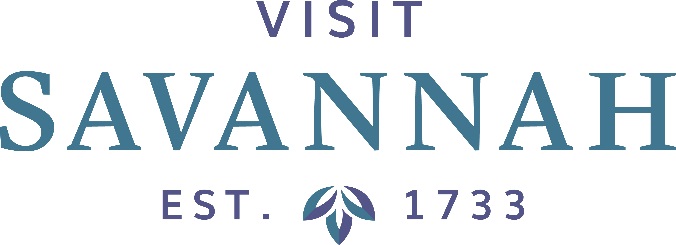 Board of Directors MeetingLarge Conference Room101 East Bay StreetFriday, May 10, 20198:30 AMThis Meeting is Open to the PublicWelcome and Meeting Agenda:  Visit Savannah Chairman Dave LegasseDave Legasse/Corey Jones/Joseph MarinelliMinutesFinancialsHotel/Motel Tax Collections ReportSmith Travel Research ReportPresident’s Report:  Joseph MarinelliCurrent Activities/Events UpdateOtherDesignee ReportsSavannah Chamber of Commerce Report:  Bill HubbardOld BusinessNew BusinessAdjournmentAnnouncements